Madinah-based King Fahd Holy Qur’an Printing Complex produced, during the period 1405 AH to end of 1423 AH(i.e from 1985 to 2002), 170 million copies of the Holy Qur’an.A report issued by the Complex said 160 million copies of the Holy Qur’an and its meanings, as well as books of Sunnah (the Prophet Muhammad’s (SAW) teachings) were distributed to the Kingdom’s mosques, the societies of the Holy Qur’an memorisation, as well as to the various Muslim countries and Muslim communities throughout the world.The foundation stone of the Complex which was inaugurated on 06.02.1405 AH (1985), was laid on 16.01.1403 AH (1983). The area of the Complex which is estimated at 250,000 square meters, includes a mosque, administrative offices, the printing press, stores, a clinic, a library, restaurants and other facilities.The Complex can print about about ten million copies of various publications every year. This can be increased to 30 million copies in emergencies and on special occasions.The meanings of the Holy Qur’an are translated in 44 languages, including 23 Asian, ten European and 11 African languages. These languages include Albanian, Bengali, Burmese, English, French, Greek, Indonesian, Kashmiri, Korean, Persian, Somali, Spanish, Tamili, Thai, Turkish, Urdu and other languages.About 1,600 people, including Ulama (Muslim scholars) and academic staff of universities, work at the Complex. About 70 percent of them are Saudis.The Ministry of Islamic Affairs, Endowments, Call and Guidance is undertaking supervision of the Complex.In line with the directives of the Custodian of the Two Holy Mosques King Fahd bin Abdulaziz, each year (during Hajj season) the Complex provides each pilgrim with a copy of the Complex’s publications.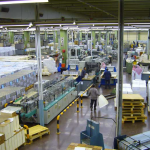 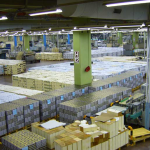 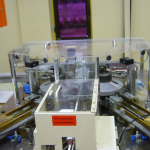 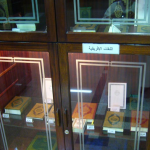 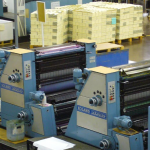 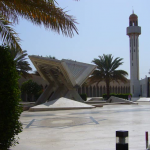 